OEA/Ser.GCP/INF. 9376/22 18 mayo 2022Original: español/inglésDECLARACIÓN DEL GRUPO NÚCLEO LGBTI DE LA OEA SOBRE EL DÍA INTERNACIONAL CONTRA LA HOMOFOBIA, LA TRANSFOBIA Y LA BIFOBIA (Leída durante la sesión ordinaria del Consejo Permanente celebrada el 18 de mayo de 2022)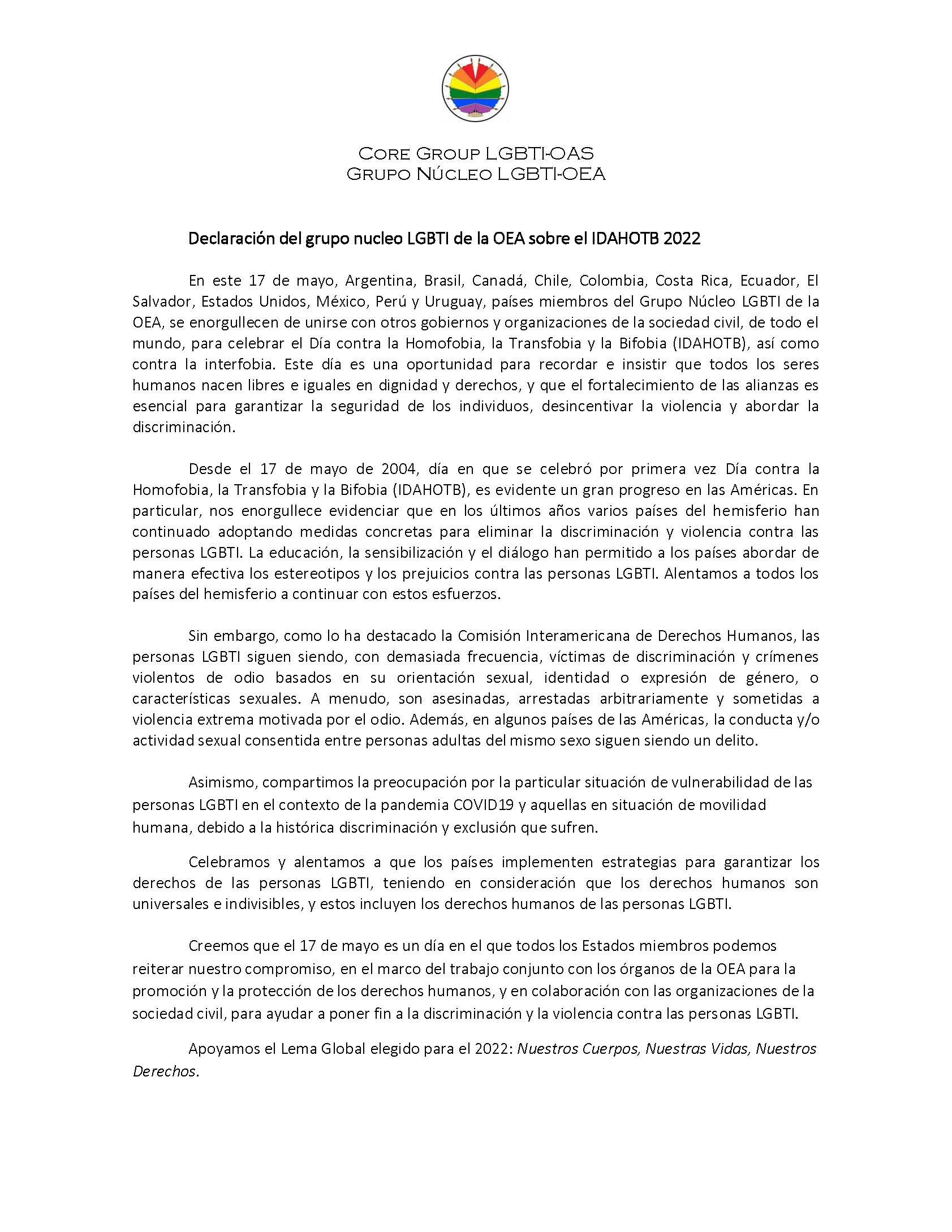 